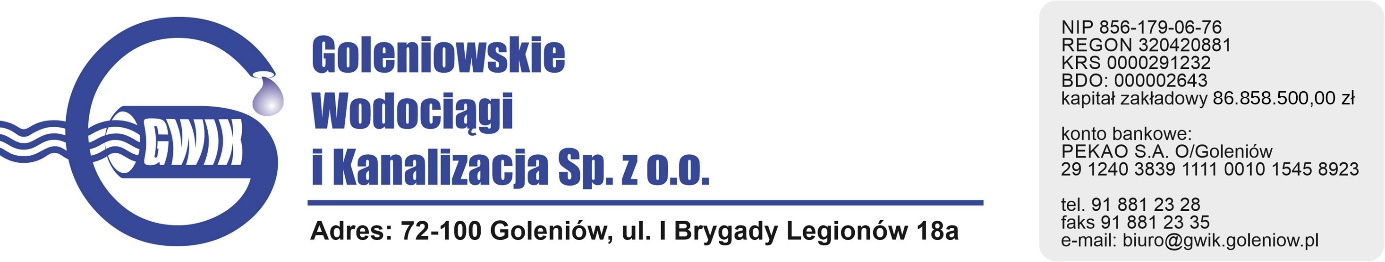 Załącznik nr 1 do zapytania ofertowego………………………………………………………….                                                 …………………………, dnia …………………………/pieczątka nagłówkowa Wykonawcy/                                                       /miejscowość/OFERTA na „Budowa mikroinstalacji fotowoltaicznej w obiekcie   GWiK Sp. z o.o. w Goleniowie w miejscowości Rurzyca dz. Nr 9/86”numer sprawy: GWiK.ZP.ZO.DN.12.2023r.I. Dane Wykonawcy:............................................................................................................................................................................................................................./imię i nazwisko/nazwa Wykonawcy/………………………………………………………………………………………………………………………………………………………………./adres/siedziba Wykonawcy/Numer telefonu ………………….……................. numer faxu ……………………………………………………Adres internetowy ……………………………… e-mail ……………………………………………………………REGON ……………………………………………….. NIP ………………………………………………………………..PESEL ………………………………………………… (dotyczy osób fizycznych).Numer rachunku bankowego ………………………………………………………………………………………II. Kryteria oceny ofert:Oferuję wykonanie przedmiotu zamówienia (zapytania ofertowego), tj:Cena  w wysokości: ……........................................zł (słownie:.....................................................................................................................................................................) powiększoną o podatek VAT, którego stawka wynosi  .......................... %, tj.  wartość VAT   w   wysokości ................................ zł (słownie:...............................................................................................)to jest łącznie  należność w wysokości ..................................................... złotych  (cena oferty) (słownie:.................................................................................................................................................................)Maksymalny spadek wydajności liniowej paneli fotowoltaicznych gwarantowany przez producenta:Akceptuję* – należy wpisać w pole właściwe dla danego kryteriumIII. Oświadczenia:Ja/my niżej podpisany/i oświadczam/y, że:- zapoznałem się z zapytaniem ofertowym - numer sprawy: ……………………………..(w tymz opisem przedmiotu zamówienia) i nie wnoszę do niego zastrzeżeń,- posiadam uprawnienie niezbędne do wykonania przedmiotu zamówienia,- posiadam niezbędną wiedzę i doświadczenie oraz dysponuję lub będę dysponował potencjałem technicznym, a także osobami zdolnymi do wykonania zamówienia,- znajduję się w sytuacji ekonomicznej i finansowej zapewniającej wykonanie zamówienia,- zobowiązuję się do zawarcia umowy zgodnej ze wzorem umowy stanowiącym załącznik nr 2 do zapytania ofertowego w miejscu i terminie wskazanym przez Zamawiającego,- zobowiązuję się do wykonania przedmiotu zamówienia w terminie                                               do ………………………………………………. od daty zawarcia umowy,- udzielę ……………………. miesięcy gwarancji od dnia odbioru przedmiotu zamówienia:inwertery … m-cy;moduły fotowoltaiczne … m-cy;- jestem związany ofertą przez okres 90 dni od upływu terminu składania ofert,- wypełniłem obowiązki informacyjne przewidziane art. 13 lub art. 14 RODO) wobec osób fizycznych, od których dane osobowe bezpośrednio lub pośrednio pozyskałem w celu ubiegania się o udzielenie zamówienia publicznego 
w niniejszym postępowaniu,- zachodzą/nie zachodzą* wobec naszej/mojej firmy jakiekolwiek przesłanki lub okoliczności wskazane w 7 ust. 1 ustawy z dnia 13 kwietnia 2022r. o szczególnych rozwiązanych w zakresie przeciwdziałania wspieraniu agresji na Ukrainę oraz służących ochronie bezpieczeństwa narodowego (Dz. U. poz. 835 z dnia 15 kwietnia 2022 roku).IV. Oświadczam, że jesteśmy:mikroprzedsiębiorstwem bądź małym lub średnim przedsiębiorstwem * dużym przedsiębiorstwem **w rozumieniu Ustawy z dnia 6 marca 2018 r. Prawo Przedsiębiorców Uwaga – w przypadku składania oferty wspólnej powyższe oświadczenie należy złożyć dla każdego z wykonawców oddzielnie.V. Osoba upoważniona do kontaktu (przekazywanie wzajemnych informacji wynikających z realizacji umowy):Imię i nazwisko …………………………………………………………………………………………………………Stanowisko służbowe ……………………………………………………………………………………………….Numer telefonu ………………………………………………………………………………………………………..VI. Osoba upoważniona do podpisania umowy:Imię i nazwisko …………………………………………………………………………………………………………Stanowisko służbowe ……………………………………………………………………………………………….VII. Dane dotyczące podwykonawców:Zamierzam/y:- nie powierzyć wykonanie zamówienia podwykonawcy*,- powierzyć wykonanie zamówienia podwykonawcy następującą/następujące część/części zamówienia* ,*niepotrzebne skreślić.VIII. Załączniki do niniejszej oferty stanowią:1. …………………………..2. ……………………………3. ……………………………………………………………………………………………………
       /podpis i pieczęć osoby upoważnionej/Załącznik nr 2 do zapytania ofertowegoWZÓR UMOWYna zadanie p.n.: „Budowa mikroinstalacji fotowoltaicznej w obiekcieGWiK Sp. z o.o. w Goleniowie w miejscowości Rurzyca dz. Nr 9/86”numer sprawy:  GWiK.ZP.ZO.DN.12.2023r.zawarta w dniu ………. w Goleniowie pomiędzy:Goleniowskie Wodociągi i Kanalizacja Spółka z ograniczoną odpowiedzialnością,                z siedzibą w Goleniowie przy ul. I Brygady Legionów 18A, wpisaną do rejestru przedsiębiorców Krajowego Rejestru Sądowego prowadzonego przez Sąd Rejonowy w Szczecinie, XVII Wydział Gospodarczy Krajowego Rejestru Sądowego pod numerem KRS 0000291232, dysponującą kapitałem zakładowym w wysokości 86 858 500,00 zł, reprezentowaną przez: Prezesa Zarządu - Janusza Dawidziaka zwaną w dalszej części umowy ZAMAWIAJĄCYMa:……………………………………………………………………………………………………………………………………reprezentowanym(ą) przez:1………………………………………………2……………………………………………….zwanym(ą) w dalszej części umowy WYKONAWCĄ.§1W wyniku postępowania przeprowadzonego na platformie zakupowej Open Nexus w trybie zapytania ofertowego na podstawie Regulaminu postępowania przy udzielaniu zamówień sektorowych i zamówień klasycznych do 130 000 zł  przez spółkę Goleniowskie Wodociągi  i Kanalizacja Sp. z o.o. na podstawie ustawy z dnia 11 września 2019 r. Prawo zamówień publicznych (tekst jednolity Dz.U. z 2019 r; poz. 2019 z późn. zm.)  zatwierdzonego Zarządzeniem Nr 03/2021r. z dnia  04 lutego 2021 roku, których wartość zamówienia nie przekracza 130 000,00 PLN w Spółce Goleniowskie Wodociągi i Kanalizacja Sp. z o. o.  w Goleniowie Strony postanawiają zawrzeć umowę następującej treści:W wyniku postępowania o udzielenie zamówienia pn.: „Budowa mikroinstalacji fotowoltaicznej w obiekcie GWiK Sp. z o.o. w Goleniowie w miejscowości Rurzyca dz.          Nr 9/86”, przeprowadzonego  w trybie przetargu nieograniczonego, została zawarta umowa o następującej treści:§1Przedmiotem umowy jest budowa w formule „zaprojektuj i wybuduj” mikroinstalacji fotovoltaicznej w obiekcie GWiK Sp. z o.o. w Goleniowie, zwanych dalej „instalacją":Rzeczywista, ale nie mniejsza niż wskazana w ust.1, moc instalacji uzależniona jest od rozwiązań zaproponowanych w koncepcji projektowej, o której mowa w ust. 4 pkt 1 i jej zatwierdzenia przez Zamawiającego, zgodnie z § 2 ust. 3.Panele instalacji fotowoltaicznych zostaną zamontowane na konstrukcjach posadowionych na gruncie.W ramach realizacji przedmiotu umowy Wykonawca zobowiązany jest                                     w szczególności do:wykonania koncepcji projektowej ze wskazaniem sposobu ułożenia paneli oraz podłączenia do lokalnej sieci energetycznej budynku;zakupu i  dostarczenia na własny koszt i ryzyko kompletnych zestawów instalacji fotowoltaicznej oraz ich instalacja na wskazanych nieruchomościach wraz z ich uruchomieniem, sprawdzeniem ich poprawnego działania oraz nadaniem im właściwej konfiguracji;wykonania projektu powykonawczego i przedłożenia Zamawiającemu dokumentacji potwierdzającej parametry techniczne zamontowanych urządzeń   i materiałów;uzyskania wszelkich wymaganych pozwoleń i uzgodnień wymaganych przy instalacji fotowoltaicznej do 50 kWp.Przedmiot umowy Wykonawca wykona zgodnie z postanowieniami niniejszej umowy, załącznikami do niniejszej umowy, obowiązującymi przepisami prawa, aktualnymi Polskimi Normami oraz zgodnie ze złożoną ofertą stanowiącą załącznik nr 1 do niniejszej Umowy.Zamawiający oświadcza, że prace montażowe wchodzące w zakres przedmiotu umowy będą realizowane na nieruchomościach stanowiącym własność Zamawiającego.§2W ramach realizacji określonego w §1 przedmiotu umowy Wykonawca odpowiada rzeczowo i finansowo, między innymi, za:wykonanie koncepcji projektowej ze wskazaniem sposobu ułożenia paneli na dachu oraz podłączenia do lokalnej sieci energetycznej budynku;zakup i dostarczenie na własny koszt i ryzyko kompletnych zestawów instalacji fotowoltaicznej oraz ich instalację na wskazanych dachach budynków wraz z ich uruchomieniem, sprawdzeniem ich poprawnego działania oraz nadaniem im właściwej konfiguracji;zabezpieczenie przed zniszczeniem lub uszkodzeniem istniejących obiektów                            i urządzeń znajdujących się w rejonie prowadzenia prac;zapewnienie, w celu realizacji montażu konstrukcji stalowej odpowiednich środków technicznych takich jak: dźwig, podnośnik, rusztowania itp. celem realizacji montażu zgodnie z obowiązującymi przepisami BHP;zabezpieczenie i oznakowanie terenu robót we własnym zakresie przez cały czas trwania realizacji zadania;ponoszenie pełnej odpowiedzialności za teren prac od chwili ich rozpoczęcia, a po zakończeniu robót zewnętrznych, uporządkowanie terenu, na którym prowadził prace;terminowe usuwanie ujawnionych wad w czasie prowadzonych prac;ewentualne szkody w urządzeniach infrastruktury podziemnej i nadziemnej;opracowanie dokumentacji powykonawczej, zgodnie z obowiązującymi przepisami;uzyskanie wszelkich wymaganych pozwoleń i uzgodnień wymaganych przy instalacji fotowoltaicznej do 50 kWp.Wyliczenie obowiązków Wykonawcy zawarte w ust. 1 nie ma charakteru zupełnego, nie wyczerpuje zakresu zobowiązań Wykonawcy wynikającego z Umowy i nie może stanowić podstawy do odmowy wykonania przez Wykonawcę czynności niewymienionych wprost w Umowie, a koniecznych do należytego wykonania Przedmiotu Umowy, zgodnie z powszechnie obowiązującymi przepisami prawa.Wykonawca zobowiązany jest w terminie do 4 tygodni od podpisania umowy do przedłożenia koncepcji projektowej, o której mowa w § 1 ust. 4 pkt 1 w celu jej zatwierdzenia przez Zamawiającego.Wniesienie uwag przez Zamawiającego nastąpi w przeciągu 5 dni roboczych od dnia przedstawienia koncepcji przez Wykonawcę.Przedstawienie ostatecznej koncepcji z uwzględnieniem uwag Zamawiającego nastąpi na 7 dni przed rozpoczęciem montażu instalacji.Kompletna koncepcja projektowa, zaakceptowana przez Zamawiającego, powinna być wykonana w wersji papierowej w ilości egzemplarzy niezbędnych do uzyskania decyzji administracyjnych oraz uzgodnień, w tym 2 egzemplarze dla Zamawiającego, a także w wersji elektronicznej.§3Wykonawca oświadcza, że posiada niezbędną wiedzę, umiejętności oraz doświadczenie w zakresie realizacji przedmiotu umowy.Wykonawca zobowiązuje się do opracowania koncepcji projektowej instalacji fotowoltaicznej przez osobę posiadającą uprawnienia do projektowania w specjalności instalacyjnej w zakresie sieci, instalacji, urządzeń elektrycznych i elektroenergetycznych lub certyfikat wystawiony przez Prezesa Urzędu Dozoru Technicznego w zakresie systemów fotowoltaicznych.Wykonawca zobowiązuje się wykonać przedmiot umowy z własnych materiałów i wyrobów oraz przy użyciu własnych urządzeń i maszyn. Zastosowane materiały muszą być fabrycznie nowe.Wykonawca gwarantuje, że użyte materiały i wyroby, o których mowa w ust. 3 są fabrycznie nowe, nieużywane, wolne od wad fabrycznych i prawnych, posiadają odpowiednie atesty, certyfikaty, świadectwa jakości, są dopuszczone do powszechnego stosowania w budownictwie, oznakowane CE lub znakiem budowlanym, bądź umieszczone w wykazie wyrobów mających niewielkie znaczenie dla zdrowia i bezpieczeństwa, zgodnie z ustawą o wyrobach budowlanych.Wykonawca oświadcza, że instalacja fotowoltaiczna zostanie wykonana zgodnie z obowiązującymi przepisami i zasadami wiedzy technicznej oraz będzie spełniać wymagania techniczne i eksploatacyjne jakie muszą spełniać instalacje, określone w art. 7a ustawy z dnia 10 kwietnia 1997 r. Prawo energetyczne (Dz. U. z 2022 r. poz. 1385 z późn. zm.) oraz w przepisach Rozporządzenia Ministra Gospodarki z dnia 4 maja 2007 r. w sprawie szczegółowych warunków funkcjonowania systemu elektroenergetycznego i Instrukcji Ruchu i Eksploatacji Sieci Dystrybucyjnej (Dz. U. 2007 nr 93 poz. 623 z późn. zm.).Wykonawca ponosi pełną odpowiedzialność za wybudowanie instalacji zgodnie z wymaganiami SWZ, Umowy i koncepcji projektowej, przyłączenie instalacji do sieci energetycznej poprzez uprawnionego instalatora, montaż instalacji gwarantujący jej funkcjonowanie przy spełnieniu zasad bezpieczeństwa pracy instalacji i współpracy z siecią elektroenergetyczną nN.Wykonawca zobowiązuje się zapewnić kierownika robót posiadającego uprawnienia do kierowania robotami budowlanymi w specjalności instalacyjnej w zakresie sieci, instalacji i urządzeń elektrycznych i energetycznych, posiadającego aktualne zaświadczenie o przynależności do właściwej regionalnej izby samorządu zawodowego.Wykonawca zobowiązuje się w czasie realizacji przedmiotu umowy zapewnić na terenie prac należyty ład i porządek, ochronę obiektów oraz przestrzegać przepisów BHP i p.poż.Wykonawca zobowiązany jest do zawarcia umowy ubezpieczenia odpowiedzialności cywilnej (OC) z tytułu wykonywanej i prowadzonej działalności gospodarczej oraz posiadania mienia z podstawową sumą gwarancyjną nie mniejszą niż 50 000,00 PLN (słownie: pięćdziesiąt tysięcy zł) na jedno i wszystkie zdarzenia lub serię zdarzeń powstałych w okresie ubezpieczenia dla realizacji przedmiotu umowy wskazanego w § 1.Umowa ubezpieczenia obejmować będzie odpowiedzialność cywilną deliktową                                      i kontraktową lub pozostającą w zbiegu obu tych reżimów odpowiedzialności (w związku z wykonywaną i prowadzoną działalnością oraz posiadanym mieniem).Warunki umowy ubezpieczenia będą zapewniały pokrycie wszelkich kosztów naprawienia szkody (szkoda rzeczowa, szkoda osobowa), w tym obejmować będą straty, które poszkodowany rzeczywiście poniósł w wyniku powstałej szkody, oraz utracone korzyści, które mógłby osiągnąć, gdyby mu szkody nie wyrządzono.Rodzaj ubezpieczonej działalności będzie zgodny z zakresem prac i usług wynikających z umowy.Wykonawca przedłoży Zamawiającemu poświadczony „za zgodność z oryginałem” odpis (kopie) umowy z ubezpieczycielem (polisa lub inny dokument ubezpieczenia wraz z podstawą do zawarcia umowy, czyli ogólnymi warunkami ubezpieczenia - OWU)  w terminie 14 dni od dnia zawarcia niniejszej Umowy.Wykonawca zobowiązany jest do utrzymywania ważnego ubezpieczenia przez cały okres trwania niniejszej umowy. Przez utrzymywanie ważnego ubezpieczenia rozumie się również zawarcie przez Wykonawcę kolejnej umowy ubezpieczenia. Na każde żądanie Zamawiającego Wykonawca przedłoży dowód posiadania ważnego ubezpieczenia pod rygorem rozwiązania przez Zamawiającego umowy w trybie natychmiastowym, bez okresu wypowiedzenia.Na każde żądanie Zamawiającego Wykonawca przedłoży certyfikaty, zaświadczenia  i inne dokumenty potwierdzające uprawnienia, o których mowa w niniejszym paragrafie, a w szczególności w ust. 2, 6 i 7, pod rygorem rozwiązania przez Zamawiającego umowy w trybie natychmiastowym, bez okresu wypowiedzenia.§ 4Wykonawca zobowiązuje się zrealizować przedmiot umowy określony § 1 ust. 1                                             w terminie do 100 dni od daty zawarcia umowy.Za dzień zakończenia realizacji przedmiotu umowy uważa się podpisanie przez strony lub ich przedstawicieli protokołu odbioru końcowego z klauzulą „bez uwag”.Wykonawca zobowiązany jest do niezwłocznego informowania Zamawiającego o jakichkolwiek przeszkodach w terminowej realizacji przedmiotu umowy.Odbioru końcowego dokonuje się po wykonaniu przez Wykonawcę dostaw oraz całości robót montażowych na podstawie sporządzonej dokumentacji, uruchomieniu instalacji fotowoltaicznej oraz przeszkoleniu wyznaczonych pracowników Zamawiającego z zakresu obsługi instalacji, pod warunkiem określonym w ust. 5.Warunkiem dokonania odbioru końcowego Przedmiotu Umowy jest przyłączenie instalacji zgłaszanych do odbioru do sieci energetycznej oraz uzyskanie przez Wykonawcę wszelkich niezbędnych uzgodnień i innych dokumentów wymaganych przepisami prawa.Wykonawca zgłosi pisemnie Zamawiającemu gotowość do odbioru wykonanych instalacji. Wraz ze zgłoszeniem gotowości do odbioru końcowego Wykonawca dostarczy dokumenty wynikające z Umowy, SWZ oraz z właściwych przepisów prawa, w szczególności:dokumentację powykonawczą ze wszystkimi zmianami realizacji Przedmiotu Umowy;gwarancje producentów i wymagane przepisami prawa deklaracje zgodności, atesty lub certyfikaty na prefabrykaty, materiały i urządzenia oraz wymagane przepisami prawa lub postanowieniami Umowy aprobaty techniczne na materiały, wyroby                          i urządzenia, certyfikaty na znak bezpieczeństwa, deklaracje i certyfikaty zgodności;wymagane dokumenty, protokoły i zaświadczenia z przeprowadzonych przez Wykonawcę sprawdzeń, badań, pomiarów i prób;instrukcje użytkowania zestawów fotowoltaicznych;wykaz i harmonogram obowiązkowych przeglądów gwarancyjnych;dokumentację zgłoszeniową do Operatora Systemu Dystrybucji (OSD);inne dokumenty potwierdzające należyte wykonanie przedmiotu Umowy.Termin odbioru końcowego wyznaczy Zamawiający w ciągu 14 dni roboczych od daty pisemnego zawiadomienia go przez Wykonawcę o zakończeniu prac i gotowości do przystąpienia do odbioru.Jeżeli w trakcie odbioru końcowego zostaną stwierdzone wady, Zamawiającemu przysługują następujące uprawnienia:jeżeli stwierdzone wady nadają się do usunięcia i nie powodują niezgodności                    z projektem i z zasadami wiedzy technicznej oraz pomimo ich istnienia możliwe jest użytkowanie Przedmiotu Umowy zgodnie z przeznaczeniem, Zamawiający dokona odbioru i wyznaczy Wykonawcy termin do usunięcia wad. Wykonawca zobowiązany jest do zawiadomienia Zamawiającego o usunięciu wad;jeżeli wady nadające się do usunięcia powodują niezgodność z projektem lub                            z zasadami wiedzy technicznej do czasu ich usunięcia Zamawiający nie dokona odbioru końcowego. Wykonawca zobowiązany jest w terminie 14 dni do usunięcia wad                               i zgłoszenia prac ponownie do odbioru. Zamawiającemu przysługują wszystkie roszczenia określone Umową lub przepisami prawa wynikające z niewykonania lub nienależytego wykonania Umowy, w tym roszczenia o zapłatę kar umownych określonych w odpowiednich postanowieniach § 6 Umowy.jeżeli wady powodują niezgodność z koncepcją projektową lub zasadami wiedzy technicznej i nie kwalifikują się do usunięcia, to Zamawiający nie dokona odbioru robót                             i może żądać ponownego wykonania robót, z zastrzeżeniem zachowania przez Zamawiającego prawa do naliczenia kar umownych zgodnie z odpowiednimi postanowieniami § 6 Umowy;Wykonawca zobowiązany jest do zawiadomienia Zamawiającego o usunięciu wad oraz ponownego zgłoszenia prac do odbioru w przypadku, gdy Zamawiającemu przysługiwało prawo przerwania odbioru robót.Usunięcie wad, o których mowa w punkcie 1 zostanie stwierdzone w protokołach pousterkowych.Strony zobowiązane są współdziałać w celu prawidłowej realizacji niniejszej umowy.§ 5Strony zgodnie ustalają, że wynagrodzenie ryczałtowe dla Wykonawcy wynosi: … zł, (słownie: … zł) zgodnie z formularzem ofertowym stanowiącym załącznik do umowy, powiększone o obowiązującą w dacie wystawienia faktury stawkę … % podatku VAT, o ile wykonawca jest płatnikiem VAT  w wysokości: … zł (słownie: … zł).  Łączna kwota brutto wynosi:  … zł (słownie: …  zł).Wynagrodzenie Wykonawcy za zainstalowanie kompletnej instalacji, o której mowa w ust. 1, jest stała i niezmienna przez czas trwania umowy, niezależnie od sumarycznej mocy zainstalowanej kompletnej instalacji oraz obejmuje wszystkie koszty związane z prawidłową realizacją przedmiotu umowy.Wartość przedmiotu umowy w rozbiciu na poszczególne obiekty zgodnie z ofertą wynosi:Stacja Podnoszenia Ciśnienia Rurzyca, działka 9/86, obręb Dobroszyn, gmina Goleniów… zł brutto (słownie: … zł).Wynagrodzenie, o którym mowa w ust. 1, stanowi całkowity koszt prawidłowej realizacji przedmiotu umowy i obejmuje wszelkie koszty poniesione przez Wykonawcę w trakcie realizacji przedmiotu umowy, w tym w szczególności koszty wykonania koncepcji projektowej, koszty urządzeń wchodzących w skład instalacji i materiałów użytych do jej wykonania, koszty dostawy, rozładunku, montażu instalacji na wskazanych obiektach wraz z ich uruchomieniem, sprawdzeniem ich poprawnego działania, nadaniem im właściwej konfiguracji, koszty wykonania dokumentacji powykonawczej oraz koszty uzyskania wymaganych pozwoleń i uzgodnień.Strony niniejszej umowy nie przewidują możliwości powstania jakichkolwiek dodatkowych kosztów lub opłat, innych niż przewidziane w umowie.Rozliczenie za wykonanie przedmiotu umowy nastąpi na podstawie faktury VAT wystawionej przez Wykonawcę po realizacji przedmiotu umowy, w terminie 14 dni od dnia dostarczenia prawidłowo wystawionej faktury na rachunek bankowy wskazany na fakturze.Podstawą do wystawienia faktury będzie protokół, o którym mowa w § 4 ust. 2, podpisany przez strony lub ich przedstawicieli.Za dzień zapłaty uważany będzie dzień obciążenia rachunku bankowego Zamawiającego.Zamawiający nie dopuszcza płatności częściowej za część wykonanych prac.Wykonawca oświadcza, że jest czynnym podatnikiem podatku od towarów i usług VAT i posiada numer identyfikacyjny. W przypadku zmiany statusu w tym zakresie, Wykonawca zobowiązany jest poinformować o tym Zamawiającego.Za nieterminowe regulowanie należności, Wykonawcy przysługuje prawo naliczenia odsetek ustawowych za opóźnienie w transakcjach handlowych.Zamawiający oświadcza, że jest czynnym podatnikiem podatku od towarów i usług VAT.§ 6Strony postanawiają, że z tytułu niewykonania lub nienależytego wykonania umowy obowiązującą formą odszkodowania będą mogły być niżej określone kary umowne.Zamawiający może żądać od Wykonawcy kar umownych w następujących przypadkach:za zwłokę w wykonaniu przedmiotu umowy - w wysokości 0,5%  wartości brutto przedmiotu umowy, o której mowa w § 5 ust. 1, za każdy dzień zwłoki;za zwłokę w usunięciu wad lub usterek stwierdzonych przy odbiorze lub w okresie gwarancji i rękojmi - w wysokości 0,1 % szacunkowej wartości brutto przedmiotu umowy, o której mowa w § 5 ust. 1, za każdy dzień zwłoki, liczony odpowiednio od dnia określonego w § 8 ust. 4 lub w § 4 ust. 8 pkt 2 lub wyznaczonego na usunięcie wad zgodnie z § 4 ust. 8 pkt 1;za odstąpienie od umowy przez Zamawiającego z winy Wykonawcy - w wysokości 10% szacunkowej wartości brutto przedmiotu umowy, o której mowa w § 5 ust. 1;za odstąpienie od umowy przez Wykonawcę z jego winy - w wysokości 10 % szacunkowej wartości brutto przedmiotu umowy, o której mowa w § 5 ust.1;za rozwiązanie umowy przez Zamawiającego w trybie § 11 ust. 1 - w wysokości 10% szacunkowej wartości brutto przedmiotu umowy, o której mowa w § 5 ust.1;Niezależnie od kar umownych określonych powyżej, Zamawiający ma prawo dochodzenia odszkodowania uzupełniającego do wysokości rzeczywiście poniesionej szkody, jeżeli wartość szkody przekroczy wysokość zastrzeżonych kar umownych.Strony ustalają, iż maksymalna wysokość kar umownych, o których mowa w ust. 2 umowy nie może przekroczyć 30 % szacunkowej wartości brutto przedmiotu umowy, o której mowa w § 5 ust. 1.Kara umowna płatna będzie na podstawie wezwania do zapłaty lub noty obciążeniowej wystawionej przez Zamawiającego, w terminie określonym przez Zamawiającego.Wykonawca upoważnia Zamawiającego do potrącenia naliczonych kar umownych z wynagrodzenia należnego Wykonawcy z tytułu realizacji przedmiotu umowy.Wykonawca może żądać od Zamawiającego zapłaty kary umownej w wysokości 10 % szacunkowej wartości brutto przedmiotu umowy, o której mowa w § 5 ust. 1, w przypadku, gdy Zamawiający odstąpi od umowy z powodu okoliczności, za które odpowiada, z wyłączaniem odstąpienia od umowy przez Zamawiającego na podstawie § 10 ust. 1 pkt 1.Zapłata kary przez Wykonawcę lub potrącenie przez Zamawiającego kwoty kary z płatności należnej Wykonawcy nie zwalnia Wykonawcy z obowiązku ukończenia przedmiotu umowy lub jakichkolwiek innych obowiązków i zobowiązań wynikających z niniejszej umowy.§ 7Wykonawca oświadcza, że posiada autorskie prawa majątkowe oraz prawa zależne do opracowanej w trakcie realizacji przedmiotu umowy dokumentacji oraz innych utworów w rozumieniu ustawy z dnia 4 lutego 1994 r. o Prawie autorskim i prawach pokrewnych.Wykonawca zobowiązuje się, że wykonując umowę będzie przestrzegał przepisów ustawy o Prawie autorskim i prawach pokrewnych i nie naruszy praw majątkowych osób trzecich, a utwory przekaże Zamawiającemu w stanie wolnym od obciążeń prawami tych osób.Wykonawca z chwilą faktycznego przekazania dokumentacji Zamawiającemu, przenosi w ramach obowiązującego wynagrodzenia ryczałtowego wszelkie prawa autorskie oraz prawa zależne do wszystkich przekazanych utworów w rozumieniu ustawy o Prawie autorskim i prawach pokrewnych wytworzonych w trakcie realizacji przedmiotu umowy na Zamawiającego bez ograniczeń, co do terytorium, czasu, liczby egzemplarzy na następujących polach eksploatacji:korzystanie z utworu w dowolny sposób, w całości lub w części, dla potrzeb realizacji inwestycji oraz przyszłych projektów i inwestycji, w celu ewentualnych dodatkowych modyfikacji i zmian decyzji administracyjnych oraz wszelkiego dokumentowania i rejestrowania postępu realizacji robót budowlanych;użytkowanie utworu na własny użytek oraz użytek osób trzecich w celach związanych z realizacją zadań Zamawiającego;kopiowanie, utrwalanie, zwielokrotnianie, udostępnianie, rozpowszechnianie utworu w postaci materialnych nośników dokumentacji z wykorzystaniem dowolnych technik, w szczególności technik drukarskich, reprograficznych czy zapisu magnetycznego;kopiowanie, utrwalanie, zwielokrotnianie, udostępnianie, rozpowszechnianie utworu w postaci cyfrowego zapisu poprzez umieszczanie dokumentacji, jako produktu multimedialnego na nośnikach materialnych i urządzeniach do przenoszenia danych cyfrowych, poprzez wprowadzanie i zapisanie w pamięci komputera lub udostępnianie utworu, jako produktu multimedialnego w sieciach teleinformatycznych (w szczególności poprzez umieszczenie utworu na serwerach, w sieci Internet, w sieci komputerowej, pamięci RAM poszczególnych urządzeń biorących udział w przekazie internetowym) oraz umożliwienie powszechnego dostępu do utworu w wybranym miejscu i momencie;rozpowszechnianie utworu niezależnie jakimikolwiek środkami i w jakiejkolwiek formie, niezależnie od formatu, systemu lub standardu, zarówno w formie materialnych nośników jak i w postaci cyfrowej przez publiczne wystawianie, wyświetlanie, odtwarzanie, publiczne udostępnianie, przekazywanie i przechowywania czy elektroniczne komunikowanie utworu publiczności w taki sposób, aby każdy mógł mieć do niego dostęp w miejscu i czasie przez siebie wybranym, udostępnianie w sieciach komputerowych oraz w dowolny inny sposób, również przy użyciu sieci telekomunikacyjnych;obrót oryginałem albo egzemplarzami, na których utwór utrwalono, wprowadzanie do obrotu powszechnego, użyczenie lub najem oryginału albo jego egzemplarzy, zarówno w formie materialnych nośników utworu, jak i jej cyfrowej postaci;przetwarzanie utworu w celu realizacji projektu inwestycyjnego;przekazanie utworu wykonawcom biorącym udział w postępowaniu o udzielenie zamówienia publicznego jako części SWZ;powierzenia wykonania robót budowlanych według utworu stanowiącego przedmiot umowy wybranemu w odrębnym postępowaniu wykonawcy.Z chwilą przeniesienia autorskich praw majątkowych, o których mowa powyżej, Wykonawca udziela Zamawiającemu nieodpłatnego zezwolenia na wykonywanie praw zależnych do wszystkich utworów wytworzonych w trakcie realizacji przedmiotu umowy.Równocześnie z nabyciem autorskich praw majątkowych do utworów Zamawiający nabywa własność wszystkich egzemplarzy, na których utwory zostały utrwalone.Zamawiający uprawniony jest do przeniesienia własności nabytych praw autorskich majątkowych na inne podmioty w drodze umowy.Osoba, która nabyła od Zamawiającego prawa autorskie majątkowe uprawniona będzie do korzystania z utworów na wszystkich polach eksploatacji wymienionych w ust. 3.Wykonawca nie może odstąpić od umowy lub jej wypowiedzieć w zakresie dotyczącym nabytych przez Zamawiającego praw autorskich, których Wykonawca jest twórcą lub współtwórcą, ze względu na swe istotne interesy twórcze.Wykonawca oświadcza, że osoby trzecie nie uzyskały ani nie uzyskają od niego autorskich praw majątkowych do dokumentacji wykonanej w ramach przedmiotu umowy.§ 8Na wykonany Przedmiot umowy Wykonawca udziela gwarancji i rękojmi obejmującej całość instalacji i prac wykonanych w ramach przedmiotu umowy na okres … miesięcy licząc od daty odbioru końcowego z klauzulą „bez uwag”.Gwarancja producenta paneli fotowoltaicznych na urządzenia wynosi:inwertery … m-cy;moduły fotowoltaiczne … m-cy;2a. Maksymalny spadek wydajności liniowej paneli fotowoltaicznych gwarantowany przez producenta wynosi: … % mocy nominalnej więcej po … latach.Okres gwarancji i rękojmi liczony jest od daty odbioru końcowego z klauzulą „bez uwag”.Wykonawca oświadcza, że wszelkie wady i usterki, które wystąpią w okresie obowiązywania Gwarancji, zobowiązuje się usunąć na własny koszt w terminie najpóźniej 3 (trzech) tygodni od daty ich zgłoszenia. Wykonywanie obowiązków gwarancyjnych będzie polegało na wymianie wadliwych elementów instalacji na nowe - wolne od wad, a także na wykonaniu odpowiednich korekt, napraw, prac i robót.Zgłoszenie, o którym mowa w ust. 4 Zamawiający przesyła drogą elektroniczną na adres e-mail: … W razie wątpliwości za dzień zgłoszenia usterki lub wady strony uznają dzień nadania e-mail przez Zamawiającego.Każdorazowe dokonanie korekt, napraw, prac i robót oraz usunięcie wad lub usterek winno być stwierdzone protokołem wystawionym przez Wykonawcę w ilości dwóch egzemplarzy, po jednej dla każdej ze stron, podpisanym przez Zamawiającego i Wykonawcę.W przypadku nie wykonania odpowiednich korekt, napraw, prac i robót lub nie usunięcia przez Wykonawcę zgłoszonej wady lub usterki w terminie określonym w ust. 4, Zamawiającemu przysługiwać będzie prawo zlecenia korekt, napraw, prac i robót oraz usunięcia zaistniałej wady lub usterki osobie trzeciej na koszt i ryzyko Wykonawcy, jak również do naliczenia kary umownej z tytułu zwłoki w usunięciu usterek lub wad.W przypadku, gdy w wyniku zaistnienia wady lub usterki w okresie gwarancyjnym, Zamawiający poniósł szkodę, Wykonawca zobowiązany jest do jej naprawienia w pełnej wysokości.Termin gwarancji ulega przedłużeniu o czas, w ciągu, którego Zamawiający wskutek usterki lub wady nie mógł w pełni korzystać z przedmiotu umowy.Zamawiający może dochodzić roszczeń wynikających z gwarancji także po upływie terminu gwarancyjnego, jeżeli reklamował wadę przed upływem tego terminu. W takim przypadku roszczenia Zamawiającego wygasają w ciągu okresu gwarancyjnego podanego w ust. 1 od dnia ujawnienia wady.Zamawiający może wykonać uprawnienia z tytułu gwarancji niezależnie od uprawnień wynikających z rękojmi.Wszelkie koszty związane z realizacją obowiązków gwarancyjnych, a w szczególności związane z wykonaniem prac, robót, napraw i korekt, usuwaniem usterek oraz podróży i zakwaterowaniem serwisantów pokrywa Wykonawca.Termin gwarancji biegnie na nowo od chwili dostarczenia Zamawiającemu elementów instalacji wolnych od wad.W	przypadku zaistnienia rozbieżności pomiędzy treścią dokumentów gwarancyjnych, a postanowieniami niniejszej umowy lub dokumentacją postępowania, zastosowanie będą miały postanowienia korzystniejsze dla Zamawiającego.§ 9Zmiany umowy dotyczące jej postanowień mogą być dokonywane w zakresie wskazanym w SWZ oraz w ust. 4 niniejszego paragrafu i wymagają zachowania formy pisemnej pod rygorem nieważności.Wszelkie inne zmiany niniejszej umowy mogą być dokonywane za zgodą obu stron i również wymagają zachowania formy pisemnej pod rygorem nieważności.Zmiany umowy nie wymaga zmiana danych adresowych Stron. O wszelkich zmianach adresowych, Wykonawca zobowiązany jest poinformować Zamawiającego w formie pisemnej.Zmiana niniejszej umowy bez przeprowadzenia postępowania o udzielenie zamówienia jest możliwa w następującym zakresie:zmiany wysokości ceny brutto, w przypadku ustawowej zmiany stawki podatku od towarów i usług (VAT), w odniesieniu do tej części, której zmiana dotyczy;zmiany terminu wykonania przedmiotu zamówienia o tyle dni ile trwała przeszkoda lub wstrzymanie prac spowodowane:wystąpieniem niekorzystnych warunków atmosferycznych uniemożliwiających terminowe wykonanie prac,zmianą przepisów prawnych w trakcie wykonania przedmiotu zamówienia a dotyczących przedmiotu zamówienia i wynikających z tego obowiązków Wykonawcy,wystąpieniem okoliczności, których strony umowy nie były w stanie przewidzieć, pomimo zachowania należytej staranności;zmiany sposobu spełnienia świadczenia spowodowana następującymi okolicznościami:niezależnych od Wykonawcy przeszkód uniemożliwiających dostawę wskazanych w ofercie elementów instalacji, w szczególności w przypadku zakończenia ich produkcji lub niedostępności na rynku w momencie realizowania dostaw. W przypadku opisanym w zdaniu poprzedzającym zmiana oferowanych elementów może nastąpić na inne pod warunkiem wykazania przez Wykonawcę zgodności tych elementów z wymaganiami Zamawiającego opisanymi w dokumentach zamówienia oraz przedstawienia dla tych elementów wszystkich dokumentów wymaganych w postępowaniu o udzielenie zamówienia i niniejszej umowie;konieczności zmiany w zakresie doboru poszczególnych urządzeń wchodzących w skład instalacji wynikającej z błędów w dokumentacji projektowej lub pojawienia się na rynku materiałów lub urządzeń nowszej generacji pozwalających na zaoszczędzenie kosztów eksploatacji wykonanego Przedmiotu Umowy;pojawienia się nowszej technologii wykonania prac instalacyjnych; w ww. przypadkach zmiany muszą być korzystne dla Zamawiającego i nie mogą prowadzić do zwiększenia wynagrodzenia Wykonawcy.Gdy nowy Wykonawca ma zastąpić dotychczasowego Wykonawcę lub w wyniku sukcesji, wstępując w prawa i obowiązki Wykonawcy, w następstwie przejęcia, połączenia, podziału, przekształcenia, upadłości, restrukturyzacji, dziedziczenia lub nabycia dotychczasowego wykonawcy lub jego przedsiębiorstwa, o ile nowy Wykonawca spełnia warunki udziału w postępowaniu, nie zachodzą wobec niego podstawy wykluczenia oraz nie pociąga to za sobą innych istotnych zmian umowy, a także nie ma na celu uniknięcia stosowania przepisów ustawy;jeżeli konieczność zmiany umowy spowodowana jest okolicznościami, których Zamawiający, działając z należytą starannością, nie mógł przewidzieć, o ile zmiana nie modyfikuje ogólnego charakteru umowy a wzrost ceny spowodowany każdą kolejną zmianą nie przekracza 50% wartości pierwotnej umowy;jeżeli łączna wartość zmian jest mniejsza niż progi unijne oraz jest niższa niż 10% wartości pierwotnej umowy, a zmiany te nie powodują zmiany ogólnego charakteru umowy.§ 10Zamawiający może odstąpić od umowy:W razie zaistnienia istotnej zmiany okoliczności powodującej, że wykonanie umowy nie leży w interesie publicznym, czego nie można było przewidzieć w chwili zawarcia umowy, Zamawiający może odstąpić od umowy w terminie 30 dni od powzięcia wiadomości o tych okolicznościach. Wykonawca może żądać wyłącznie wynagrodzenia należnego z tytułu wykonania umowyW przypadku odstąpienia przez Zamawiającego od umowy Wykonawca może żądać wyłącznie wynagrodzenia należnego z tytułu wykonania części umowy.§ 11Zamawiający może rozwiązać umowę w trybie natychmiastowym, bez okresu wypowiedzenia, w przypadku:braku posiadania ważnego ubezpieczenia w okresie trwania niniejszej umowy, o którym mowa w §3 ust. 9;braku przedłożenia dokumentów, o których mowa w § 3ust. 15.W przypadku rozwiązania przez Zamawiającego umowy z przyczyn, o których mowa w ust. 1, Wykonawca może żądać wyłącznie wynagrodzenia należnego z tytułu należytego wykonania części umowy.Zamawiający rozwiązując umowę, poinformuje o tym fakcie Wykonawcę na piśmie z podaniem przyczyny rozwiązania.Oświadczenie o rozwiązaniu umowy, o którym mowa w ust. 3 strony uznają za skutecznie doręczone drugiej stronie w chwili nadania przesyłki poleconej, na adres Wykonawcy wskazany w komparycji umowy lub w chwili nadania wiadomości e-mail na adres: …§ 12Z ramienia Zamawiającego realizację przedmiotu umowy nadzorował będzie: …:Tel. … ,	e-mail: …Z ramienia Wykonawcy realizację przedmiotu umowy nadzorował będzie:       …, Tel. … ,e-mail: …§ 13W sprawach nieuregulowanych niniejszą umową mają zastosowanie postanowienia SWZ, która stanowi integralną część umowy, właściwe przepisy Kodeksu cywilnego.§ 14Wszelkie spory powstałe na tle realizacji niniejszej umowy strony będą starały się rozstrzygnąć na drodze polubownej.W przypadku niemożliwości rozstrzygnięcia sporu na drodze polubownej, właściwym do ich rozstrzygnięcia będzie Sąd Powszechny właściwy dla siedziby Zamawiającego.§ 15Umowę sporządzono w języku polskim, w dwóch jednobrzmiących egzemplarzach, po jednym egzemplarzu dla każdej ze stron.Załączniki:Oferta Wykonawcy z dnia … 2023 roku.ZAMAWIAJĄCY	WYKONAWCAZałącznik nr 3 do zapytania ofertowegoProtokół oględzin „Budowa mikroinstalacji fotowoltaicznej w obiekcie   GWiK Sp. z o.o. w Goleniowie w miejscowości Rurzyca dz. Nr 9/86”numer sprawy: GWiK.ZP.ZO.DN.12.2023r.Potwierdzam , że firma ………………………………………………………. w dniu…………..  dokonała oględzin obiektów w/w postępowaniu:Stacja Podnoszenia ciśnienia Rurzyca, działka 9/86, obręb Dobroszyn, gmina Goleniów.Podpis uczestników oględzin:               …………………………                                                                                   ……………………………          Przedstawiciel Wykonawcy:                                                                                  Przedstawiciel Zamawiającego:więcej niż 15% po 25 latach 15% i mniej po 25 i więcej latach13% i mniej po 25 latach13% i mniej po 30 latachStacja Podnoszenia ciśnienia Rurzyca, działka 9/86, obręb Dobroszyn, gmina Goleniów****Lp.Prace, które mają zostać zleconeWartość zamówienia podzleconego w %ceny ofertyLp.ObiektMinimalnałączna moc instalacji PVkWp1.Stacja Podnoszenia ciśnienia Rurzyca, działka 9/86, obręb Dobroszyn, gmina Goleniów14,72